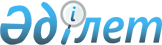 О приобретении в собственность Республики Казахстан здания в г. Вильнюсе для размещения Посольства Республики Казахстан в Литовской РеспубликеПостановление Правительства Республики Казахстан от 9 декабря 1997 года N 1714

      (Қазақша аудармасы жоқ, тексті орысшадан қараңыз) 

      В целях реализации ранее намеченных проектов по приобретению в собственность Республики Казахстан объектов недвижимости за рубежом Правительство Республики Казахстан постановляет: 

      Принять предложение Министерства иностранных дел Республики казахстан о приобретении в собственность Республики Казахстан здания по адресу: г. Вильнюс, ул. Пажагикю, 53а, для размещения Посольства Республики Казахстан в Литовской Республике стоимостью 300 (триста) тысяч долларов США за счет средств, предусмотренных в республиканском бюджете на 1997 год на содержание посольств.     Премьер-Министр     Республики Казахстан(Специалисты: Умбетова А.М.,              Склярова И.В.)  
					© 2012. Қазақстан Республикасы Әділет министрлігінің «Қазақстан Республикасының Заңнама және құқықтық ақпарат институты» ШЖҚ РМК
				